Ո Ր Ո Շ ՈՒ Մ14 օգոստոսի  2024 թվականի  N 1301 - ԱՍԵՓԱԿԱՆՈՒԹՅԱՆ ԻՐԱՎՈՒՆՔՈՎ ՋՈՒԼԻԵՏՏԱ ԱՎԱՆԵՍԻ ԱՎԱՆԵՍՅԱՆԻՆ, ԱՐԱ ՀԱՐՈՒԹՅՈՒՆՅԱՆԻՆ ԵՎ ԱՐՄԵՆ ԱՐԱՄԱՅԻՍԻ ՀԱՐՈՒԹՅՈՒՆՅԱՆԻՆ ՊԱՏԿԱՆՈՂ ԿԱՊԱՆ ՀԱՄԱՅՆՔԻ ԳՈՄԱՐԱՆ ԳՅՈՒՂՈՒՄ ԳՏՆՎՈՂ ՏՆԱՄԵՐՁ ՀՈՂԱՄԱՍԻՆ ՀԱՍՑԵ ՏՐԱՄԱԴՐԵԼՈՒ ՄԱՍԻՆՂեկավարվելով «Տեղական ինքնակառավարման մասին» Հայաստանի Հանրապետության օրենքի 35-րդ հոդվածի 1-ին մասի 22-րդ, 24-րդ կետերով, համաձայն Հայաստանի Հանրապետության կառավարության 2005 թվականի դեկտեմբերի 29-ի                  N 2387-Ն որոշման, հիմք ընդունելով ՀՀ Սյունիքի մարզի Կապան համայնքի ղեկավարի 08․08․2024թ․ Ե-17/2010 գրությունը և հաշվի առնելով Արմեն Հարությունյանի դիմումը,              ո ր ո շ ու մ  ե մ․ Սեփականության իրավունքով Ջուլիետտա Ավանեսի Ավանեսյանին, Արա Հարությունյանին և Արմեն Արամայիսի Հարությունյանին պատկանող Կապան համայնքի Գոմարան գյուղում գտնվող 0․063 հա տնամերձ հողամասին տրամադրել հասցե՝ Սյունիքի մարզ, Կապան համայնք, գյուղ Գոմարան, 1-ին փողոց, թիվ 19/1 հողամաս։       ՀԱՄԱՅՆՔԻ ՂԵԿԱՎԱՐ                                      ԳԵՎՈՐԳ ՓԱՐՍՅԱՆ     2024թ․ օգոստոսի14
         ք. Կապան
ՀԱՅԱՍՏԱՆԻ ՀԱՆՐԱՊԵՏՈՒԹՅԱՆ ԿԱՊԱՆ ՀԱՄԱՅՆՔԻ ՂԵԿԱՎԱՐ
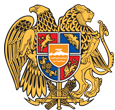 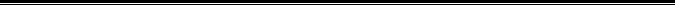 Հայաստանի Հանրապետության Սյունիքի մարզի Կապան համայնք 
ՀՀ, Սյունիքի մարզ, ք. Կապան,  060720072, kapanmayor@gmail.com